РЕКОМЕНДАЦИИ ПО ОРГАНИЗАЦИИ РАБОТЫ БАНЬ И САУН С ЦЕЛЬЮ НЕДОПУЩЕНИЯ ЗАНОСА И РАСПРОСТРАНЕНИЯ НОВОЙ КОРОНАВИРУСНОЙ ИНФЕКЦИИ (COVID-19)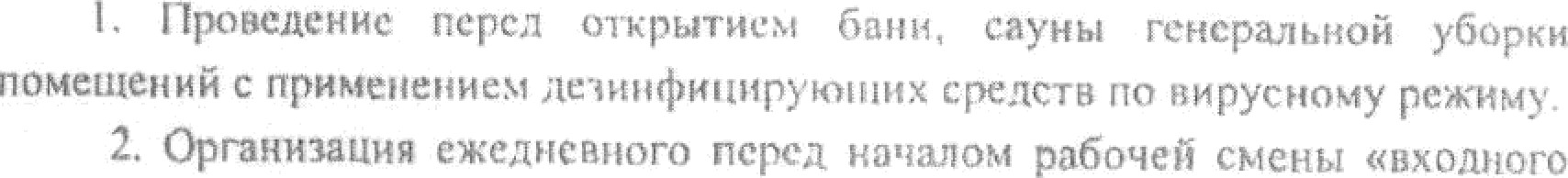 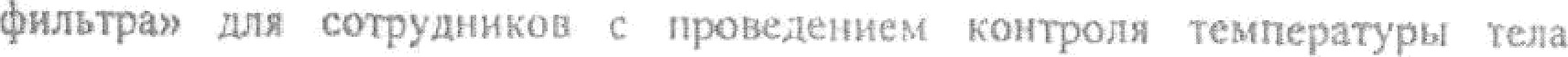 Работника и обязательным отстранением от нахождения на рабочем месте лиц с повышенной температурой и (или) с признаками респираторных инфекций (повышенная температура, кашель, насморк); уточнением состояния здоровья работника и лиц, проживающих вместе с ним, информации о возможных контактах с больными лицами, вернувшимися из другой страны. Организация «входного фильтра» для посетителей с проведением 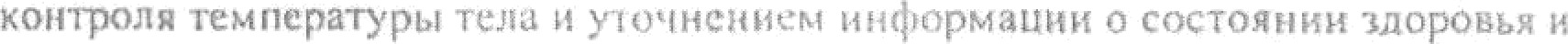 возможных контактах с больными COVID-19 лицами.Организация при входе в баню, сауну мест обработки рук кожными антисептиками, предназначенных для этих целей (с содержанием этилового спирта не менее 70%, изопропилового не менее 60% по массе). в том числе с установлением дозаторов; парфюмерно-косметической продукцией (жидкости, лосьоны, гели, с аналогичным содержанием спиртов) или дезинфицирующими салфетками.Ѕ. Запрет входа в бани лиц, не связанных с деятельностью. заисключением работ, связанных с ремонтом и обслуживанием оборудования.Ограничение контактов между работниками и между посетителями. Организация посещения бань, саун из расчета 1,5 кв. м. в зоне отдыхана одного посетителя.6,2. Исключение ожидания посетителями внутри бани, сауны.6.3. Соблюдение принципов социального дистанцирования работников и посетителей (в том числе путем нанесения разметки во всех помещениях, кроме парильной, на расстоянии 1.5 метра.Запрет на использование купелей и бассейнов.8. Организация посменной работы сотрудников.9. Запрет приема пищи персоналом на рабочих местах. Выделение дляПриема пищи персонала специально отведенной комнаты с оборудованной раковиной для обработки рук кожным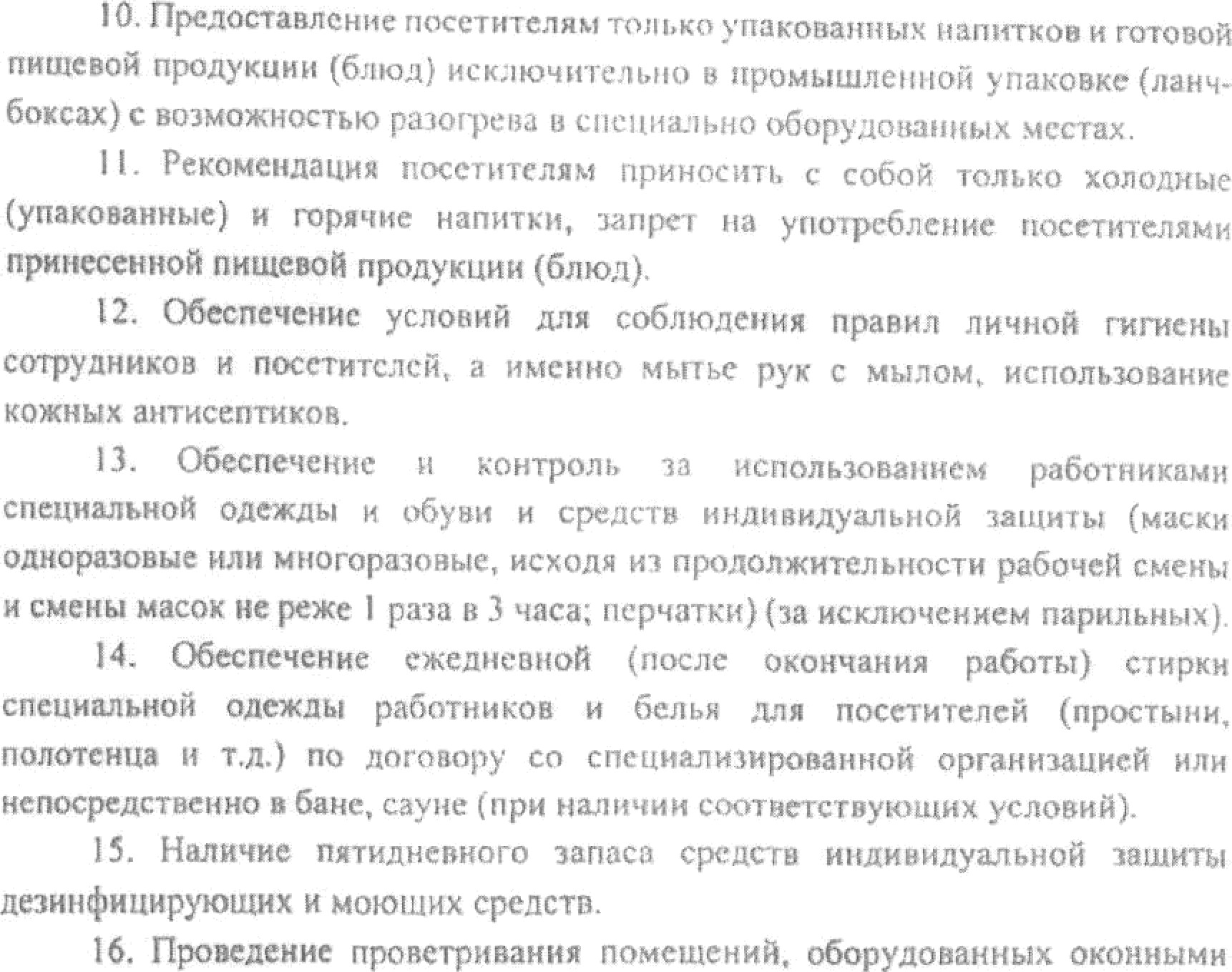 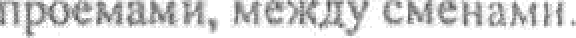 1 7.  Проведения	каждые	2	часа	влажной	уборки	с	применением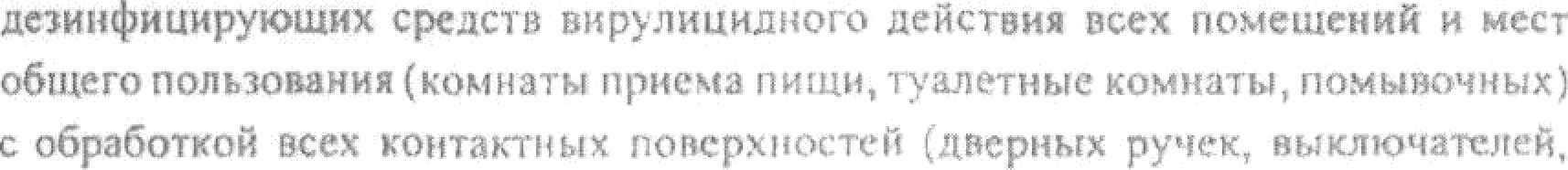 поручней, 	перил, 	подлокотников, 	стульев, 	диванов) 	с	применениемдезинфицирующих средств по вирусному режиму.В зоне отдыха уборка и дезинфекция после каждого клиента.18. Организация в течении рабочего дня осмотра работников на признакиРеспираторных заболеваний с термометрией.I9. Обеспечить проведение информирования работников о необходимости, правил личной гигиены (регулярного мытья рук с мылом и обработки кожным антисептиком в течение всего рабочего дня, после санузла, перед приемом пищи)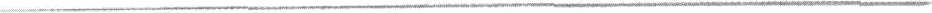 